Jak być bezpiecznym w świecie wirtualnym1. Pięć zasad bezpieczeństwa w sieci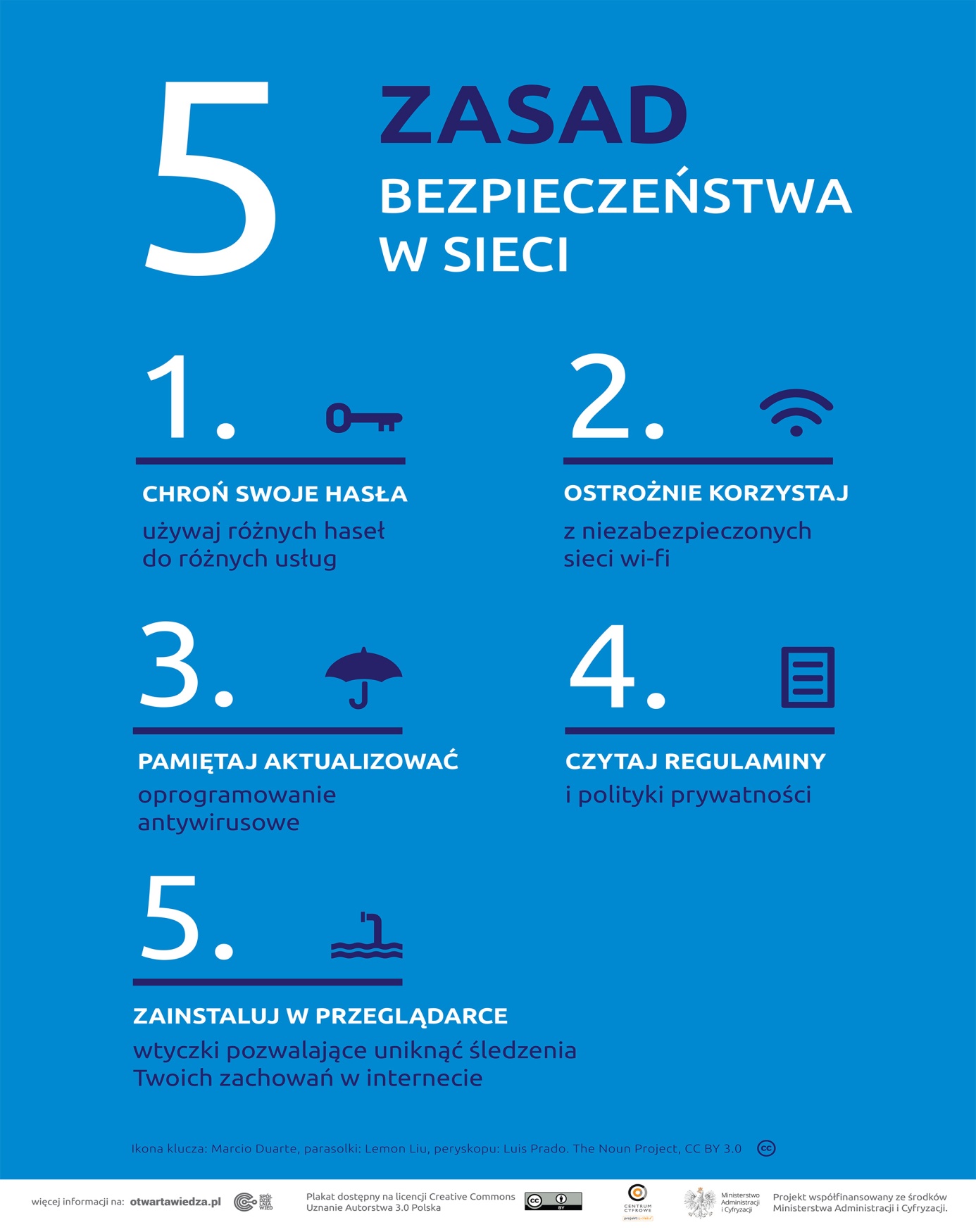 2. Zasady bezpiecznego korzystania z Internetu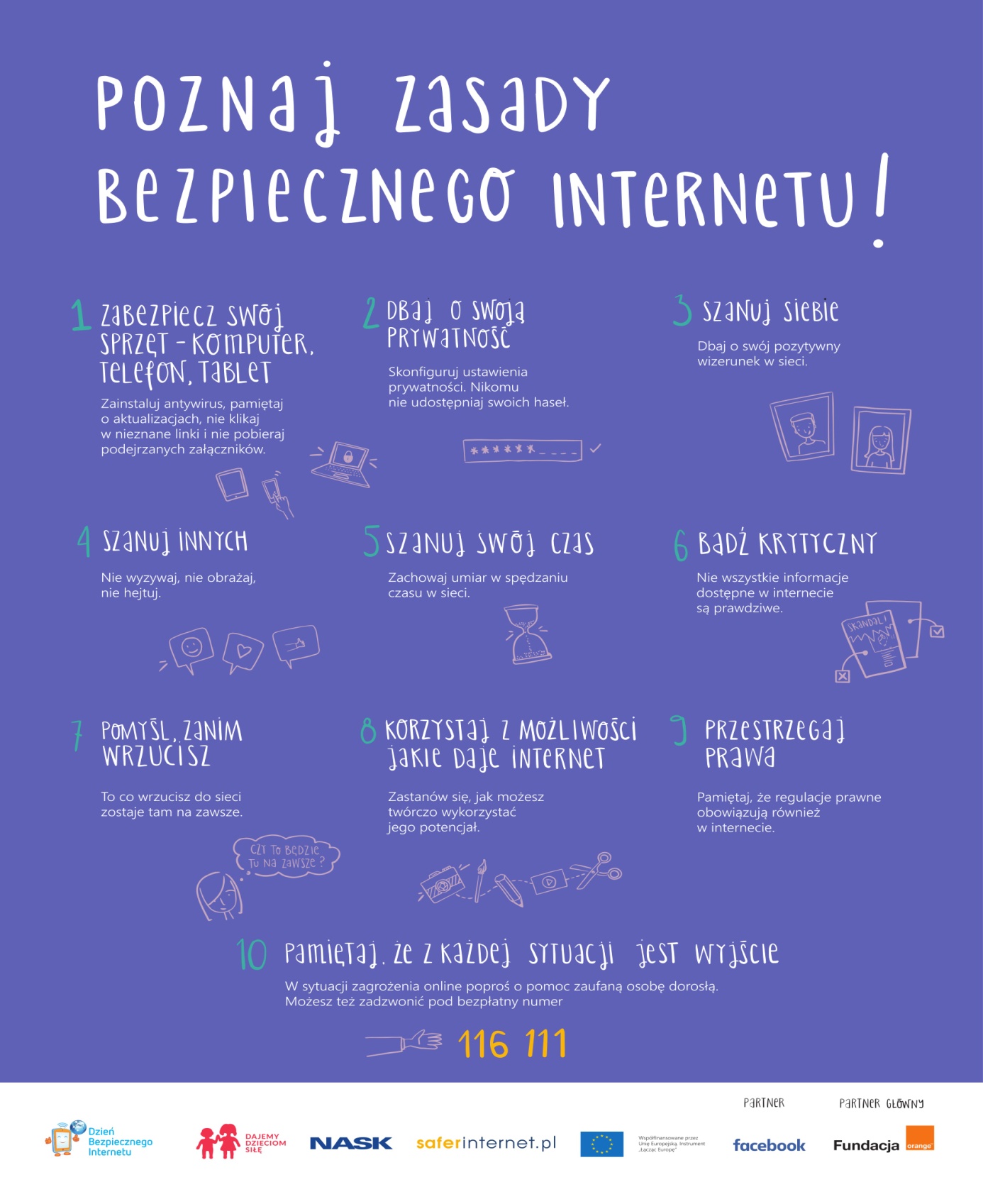 3. Zasady etykiety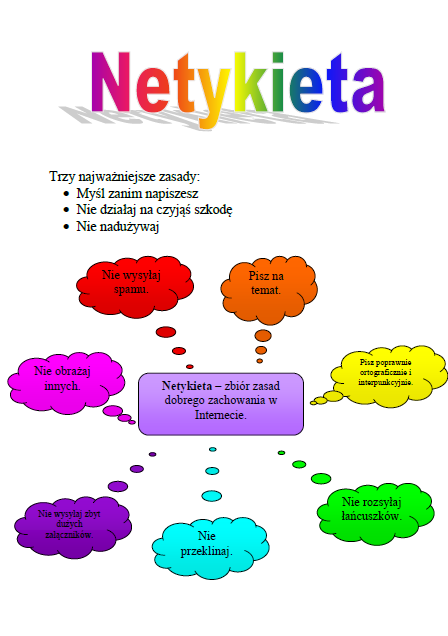 Pedagog szkolny K. KołodziejczykPsycholog szkolnyKolbiarz - Juszczak